GIẢI BÀI TẬP LUYỆN TỪ VÀ CÂUÔN TẬP VỀ TỪ CHỈ HOẠT ĐỘNG, TRẠNG THÁI. SO SÁNHCâu 1 (trang 98 sgk Tiếng Việt 3): Đọc khổ thơ sau và trả lời câu hỏiĐáp Án:a) Các từ chỉ hoạt động trong khổ thơ trên là : chạy, lăn.b) Hoạt động chạy của các chú gà con được miêu tả bằng cách so sánh với những hòn tơ nhỏ lăn tròn trên sân, trên cỏ.Câu 2 (trang 98 sgk Tiếng Việt 3): Các đoạn trích sau có những hoạt động nào được so sánh với nhau ?Đáp Án:a) Ở đây hoạt động đi của con trâu được so sánh với việc đập đất.b) Hoạt động vươn cao của tàu cau được so sánh với sự vẫy vẫy và hứng mưa rơi của bàn tay người. c) Hoạt động của những xuồng con đậu quanh thuyền lớn được so sánh với đàn con nằm quanh bụng mẹ.Hoạt động húc húc của thuyền con được so sánh với việc đòi bú tí của đàn con.Câu 3 (trang 99 sgk Tiếng Việt 3): Chọn từ ngữ thích hợp ở 2 cột A, B để ghép thành câu.Đáp Án:Các câu cần ghép :Những ruộng lúa cấy sớm đã trổ bông vàng ửng.Những chú voi thắng cuộc huơ vòi chào khán giả.Cây cầu làm bằng thân dừa bắc ngang dòng kênh.Con thuyền cắm cờ đỏ lao băng băng trên sông.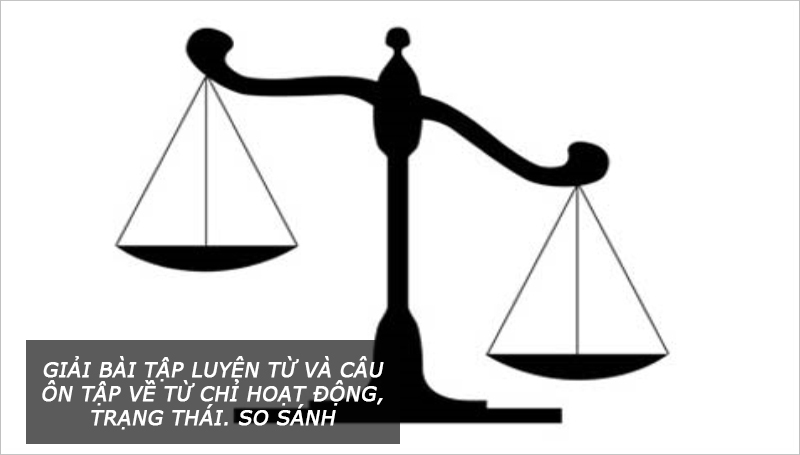 